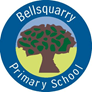 Primary 3 Homework Grid for week beginning 30.11.2020Maths/NumeracyP3 have been adding on in 10s. Try a challenge below:Mild: Roll a dice to make a two digit number. +10 and -10 to your number.Hot: Roll a dice to make a three digit number. +10 and -10 to your number.Chilli: Roll a dice to make a 4 digit number. +10, -10, +100 and -100 to your number. LiteracySpelling lists have been sent home today (Monday 30th November 2020) to practise at home. Can you write your words in silly sentences? Chilli challenge: try to get them all in one sentence!  Interdisciplinary Investigate birds homes and research how they make their own nests. Try to find the answer to the question: How do they stay warm in their nests?ReadingWe are beginning to use digital materials for reading at home. Log onto Oxfordowls.com using the login:Username: primary3bqPassword: primary3To find the appropriate level for your child: Begin by accessing the ‘Reading’ menu at the top. Choose Oxford Reading Tree from the drop down menu. Then choose ‘which reading level or stage is my child’ from the right hand side menu. Click on this to take you to a small test. After completing the test with your child, click on the e books of the given level.Explore the site and find a book to enjoy reading.What’s On This WeekP.E. Days : Monday and ThursdayOutdoor Learning with Mrs Quinn: Wednesday Homework will be issued on a Monday and will be due for completion by the Thursday. Your tasks should take approximately 20 minutes per night. Your work should be uploaded to Teams/Learning Journals or emailed to the school office  wlbellsquarry-ps@westlothian.org.uk if these options aren’t available.If you have any problems with your homework, please speak to your teacher before Thursday.  